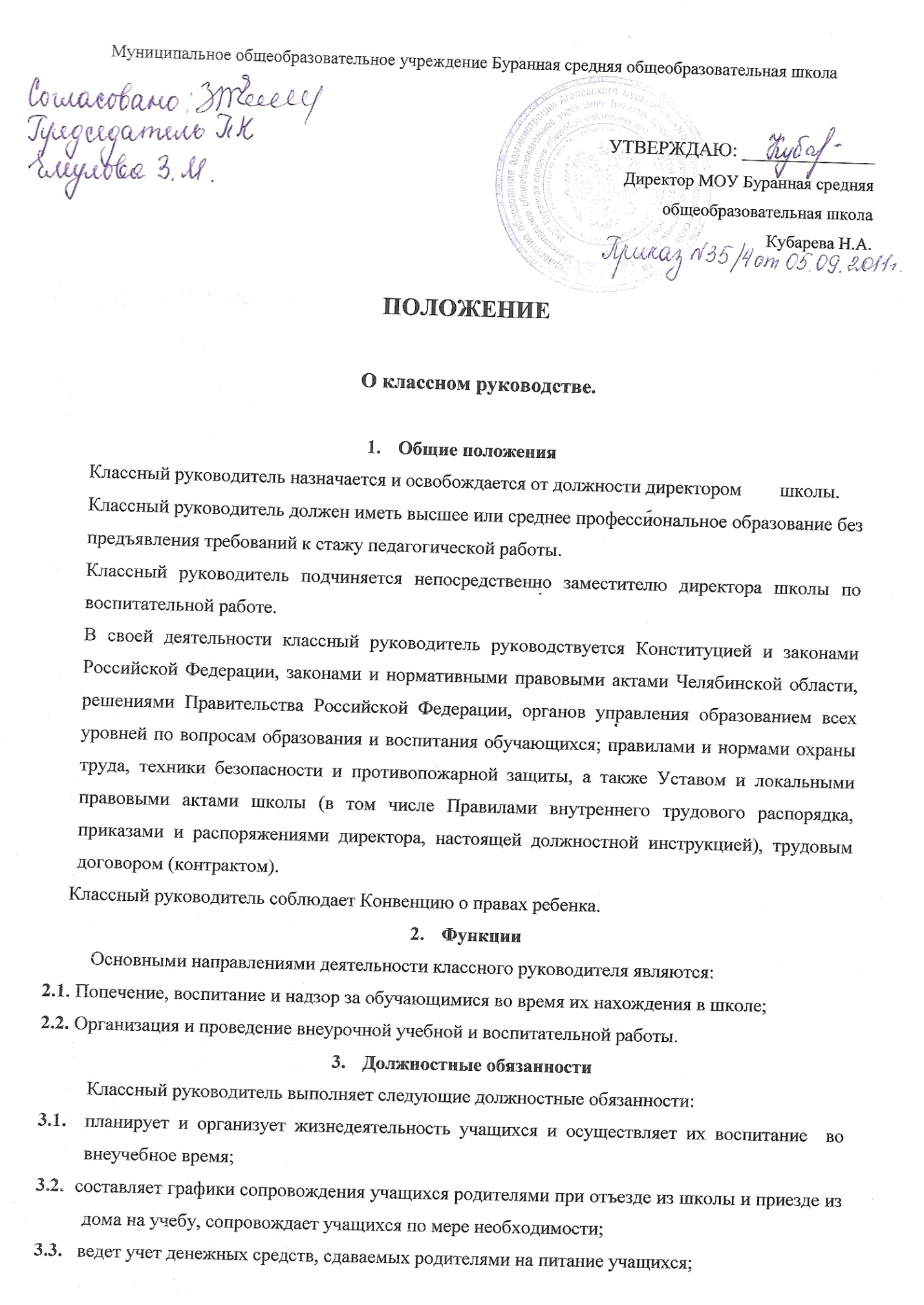 3.4.  проводит повседневную работу, обеспечивающую создание условий для их социально-психологической реабилитации, социальной и трудовой адаптации проживающих;3.5.   использует разнообразные приемы, методы и средства воспитания и обучения;3.6.  планирует и проводит с учащимися коррекционно-развивающую работу на основе изучения их индивидуальных особенностей;3.7.   совместно с медицинскими работниками обеспечивает сохранение и укрепление здоровья учащихся, проводит мероприятия, способствующие их психофизическому развитию;3.8. оказывает учащимся помощь в учении, организации досуга и в получении дополнительного образования, вовлекая их в художественное и научно-техническое творчество, спортивные секции, кружки и другие объединения по интересам;3.9. способствует формированию у учащихся нравственных качеств гражданина, прививает им навыки культурного поведения, ответственного отношения к учебе, труду, уважение к правам человека; проводит работу по профилактике у обучающихся отклоняющегося поведения, вредных привычек;3.10. оказывает помощь в организации самоуправления в коллективе;3.11.  изучает индивидуальные способности, интересы и склонности учащихся, их семейные обстоятельства и жилищно-бытовые условия; взаимодействует с родителями учащихся;3.12.   соблюдает права и свободы учащихся;3.13.   ведет в установленном порядке документацию и отчетность;3.14.  участвует в работе Педагогического совета школы:3.15.   проходит периодические медицинские обследования;3.16. систематически повышает свою профессиональную квалификацию; участвует в деятельности методических объединений и других формах методической работы;3.17.     соблюдает этические нормы поведения в школе, в быту, в общественных местах, соответствующие общественному положению педагога;3.18.    обеспечивает безопасные условия обучения, строгое соблюдение правил охраны труда, техники безопасности, санитарных и противопожарных правил; немедленно ставит в известность администрацию школы об обнаружении у учащихся оружия, пожаро- и взрывоопасных предметов и устройств, ядов, наркотических и токсичных веществ, иных изъятых из гражданского оборота вещей;3.19. оперативно извещает администрацию школы о каждом несчастном случае, принимает меры по оказанию первой доврачебной помощи;3.20.   вносит предложения по улучшению и оздоровлению условий обучения учащихся в школе, а также доводит до сведения руководства о всех недостатках в обеспечении образовательного процесса, снижающих жизнедеятельность и работоспособность организма учащихся;3.21. проводит инструктаж обучающихся по безопасности проведения воспитательных мероприятий с обязательной регистрацией в журнале регистрации инструктажа;3.22.    организует изучение обучающимися правил по охране труда, правил дорожного движения, поведения в быту, на воде и т.д.;3.23.         в каникулярное время привлекается к педагогической и организаторской работе с учащимися.4.   ПраваКлассный руководитель имеет право:4.1.   участвовать в управлении школой в порядке, определяемом Уставом школы;4.2.    на защиту профессиональной чести и достоинства;4.3.    знакомиться с жалобами и другими документами, содержащими оценку его работы, давать по ним объяснения;4.4.    защищать свои ингересы оамостоятельно и/или через представителя, в том числе адвоката, в случае дисциплинарного расследования или служебного расследования, связанного с нарушением педагогом норм профессиональной этики;4.5.    на конфиденциальность дисциплинарного (служебного) расследования, за исключением случаев, предусмотренных законом;4.6.    свободно выбирать и использовать методики обучения и воспитания, учебные пособия и материалы, учебники, методы оценки знаний обучающихся;4.7.    повышать квалификацию;4.8.    аттестоватъся на добровольной основе на соответствуюшую квалификационную категоршо и получить ее в случае успешного прохождения аттестации;4.9.    давать учащимся во время нахождения в школе или школьной столовой обязательные распоряжения, относящиеся к организации занятий и соблюдению дисциплины, привлекать обучающихся к дисциплинарной ответственности в случаях и порядке, установленных Правилами о поощрениях и взысканиях обучающихся школы.5.      Ответственность5.1.    Классный руководитель несет ответственность за жизнь и здоровье обучающихся в школе, нарушение их прав и свобод в соответствии с законодательством Российской Федерации.5.2.    За неисполнение или ненадлежащее исполнение без уважительных причин Устава и Правил внутреннего трудового распорядка школы, законных распоряжений директора школы и иных локальных нормативных актов, должностных обязанностей, установленных настоящей Инструкцией, классных руководитель несет дисциплинарную ответственность в порядке, определенном трудовым законодательством.5.3.   За применение, в том числе однократное, методов воспитания, связанных с физическим и(или) психическим насилием над личностью учащихся, а также совершение иного аморального проступка классный руководитель может быть освобожден от занимаемой должности в соответствии о трудовым законодательством и Законом Российской Федерации«Об образовании». Увольнение за подобный проступок не является мерой дисциплинарной ответственности.5,4.    За виновное причинение школе или участникам образовательно-воспитательного процесса ущерба в связи с исполнением (неисполнением) своих должностных обязанностей классный руководитель несет материальную ответственность в порядке и в пределах, установленных трудовым и(или) гражданским законодательством.6.       Взаимоотношения. Связи по должностиКлассный руководитель6.1.   работает по графику, составленному исходя из 30-часовой рабочей недели и утвержденному директором школы;6.2.    заменяет в установленном порядке временно отсутствующих учителей на условиях почасовой оплаты и по тарификации (в зависимости от срока замены);6.3.   самостоятельно планирует свою работу на каждый учебный год и каждую учебную четверть. План работы утверждается заместителем директора школы по воспитательной работе не позднее пяти дней с начала планируемого периода;6.4.   представляет заместителя директора школы по воспитательной работе письменный отчет о своей деятельности объемом не более пяти машинописных страниц в течении 5 дней по окончании каждой учебной четверти;6.5.   получает от директора школы и его заместителей информацию нормативно-правового и организационно-методического характера, знакомится под расписку с соответствующими документами;6.6.   работает в тесном контакте с учителями и родителями учащихся (лицами, их заменяющими); систематически обменивается информацией по вопросам, входящим в его компетенцию, с администрацией и педагогическими работниками школы;6.7.   рабочее время с 8.00 до 16.00